                     Правилам учиться – всегда пригодиться! - Сегодня твой день рождения, - сказала мама-зайчиха. – Ты стал уже совсем взрослый, и поэтому мы с папой решили подарить тебе велосипед!Не помня себя от радости, Зайчонок поспешил показать  подарок  своим друзьям, Бельчонку и Медвежонку. Но, как назло, ни того ни другого не было дома. - Поеду тогда кататься один, тем более  что погода замечательная, не сидеть же дома! Да и гулять я теперь могу везде, где мне захочется!- подумал Зайчонок и весело закрутил педали. 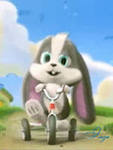 А погода в этот день и впрямь выдалась чудесная: ярко светило солнце, заливисто щебетали птицы. И поэтому малыш не заметил, как съехал с лесной тропинки и оказался на дороге, где с грохотом мчались автомобили.- И почему мама не разрешает мне здесь играть? – удивился Зайчонок, когда увидел красный дорожный знак круглой формы с велосипедом внутри.  – Да здесь даже на велосипеде можно кататься! 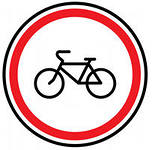 И довольный, напевая веселую песенку, он поехал по дороге, не обращая внимания на сигналившие ему вслед автомобили:                       Раньше на дороге мне играть не разрешали,                        Говорили, что здесь страшно и опасно.                       Но теперь – то я точно знаю:                       На дороге очень интересно и прекрасно!Мимо пронеслись дома, вот и речка промелькнула голубой лентой. Впереди показалось цветочное поле.- И почему мама не разрешает мне здесь играть? – удивился Зайчонок, увидев дорожный знак треугольной формы с фигурой внутри, чем-то напоминающей сачок. – Да здесь же можно ловить бабочек и кузнечиков! 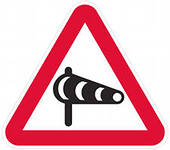 И обрадованный Зайчонок, бросив велосипед, стал резвиться среди цветов.Наигравшись вдоволь, он продолжил свой путь. Но делать это было  нелегко, так как из - за сильного ветра малышу трудно было крутить педали. Но вот ветер затих, и приободрившийся Зайчонок запел свою песенку:                    Раньше на дороге мне играть не разрешали,                     Говорили, что здесь страшно и опасно.                    Но теперь – то я точно знаю:                    На дороге очень интересно и прекрасно!- И почему мама не разрешает мне здесь играть? – удивился Зайчонок, когда перед ним возник дорожный знак в виде треугольника  с фигурой копающего человека. – Ведь где- то здесь поблизости есть песочница, в которой можно весело играть! 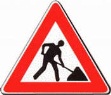 И обрадованный Зайчонок быстро поехал вперед. Он был так увлечен, что не заметил ремонтирующийся участок дороги и со всей силы врезался в асфальтоукладочную машину. Как во сне слышал зайчик приближающийся вой сирены машины скорой помощи. А когда уже в больнице он открыл глаза, то увидел над собой  заплаканное лицо мамы – зайчихи, которая бережно гладила его по забинтованной голове.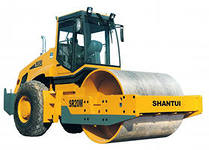 - Мама! Я больше никогда не буду кататься на велосипеде! – прошептал Зайчонок. – Я буду всегда – всегда тебя слушаться!- Зайчик мой, – ласково сказала Зайчиха, – кататься на велосипеде ты обязательно будешь, но только после того, как выучишь все правила дорожного движения!И через несколько месяцев Зайчонок отправился в Школу юного пешехода, в которой  его научили  не только всем правилам дорожного движения, но и безопасному поведению на дороге. 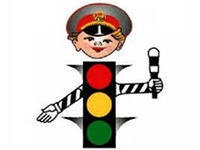 